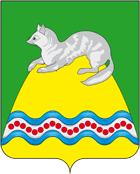                                                     СОБРАНИЕ ДЕПУТАТОВКРУТОГОРОВСКОГО СЕЛЬСКОГО ПОСЕЛЕНИЯСОБОЛЕВСКОГО МУНИЦИПАЛЬНОГО РАЙОНАКАМЧАТСКОГО КРАЯРЕШЕНИЕ 27.02.2019 г.  № 17327-я очередная сессия 3-го созыва «О внесении изменений в Правила землепользования и застройки Крутогоровского сельского поселения»1.   Внести в Правила землепользования и застройки Крутогоровского сельского поселения следующие изменения:            1.1. Дополнить пункт 1 статьи 22.1 Правил землепользования и застройки Крутогоровского сельского поселения основным видом разрешенного использования:        - ритуальная деятельность (размещение кладбищ, крематориев и мест захоронения; размещение соответствующих культовых сооружений). Председатель Собрания депутатовКрутогоровского   сельского поселения			                               Г.Н. Овчаренко